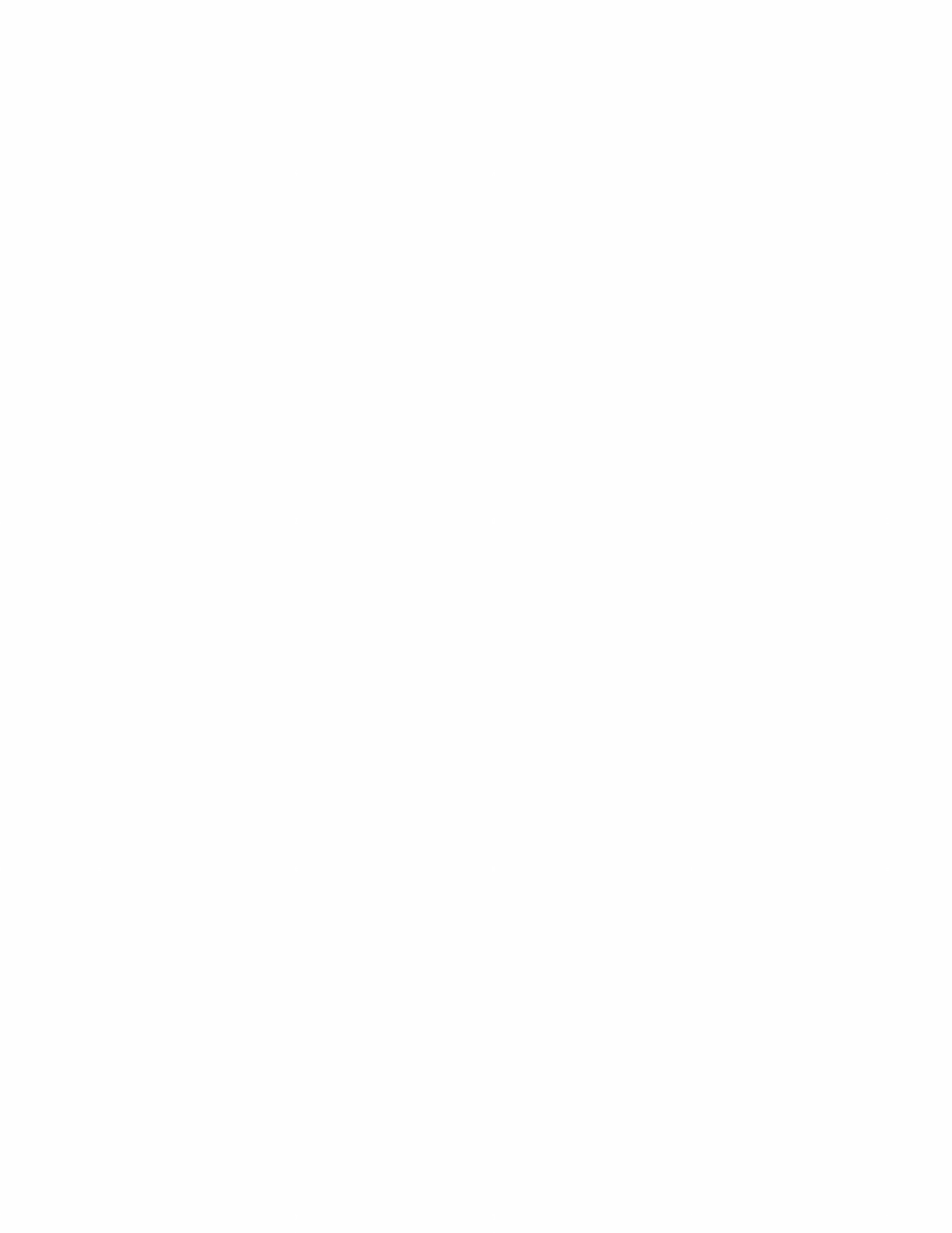 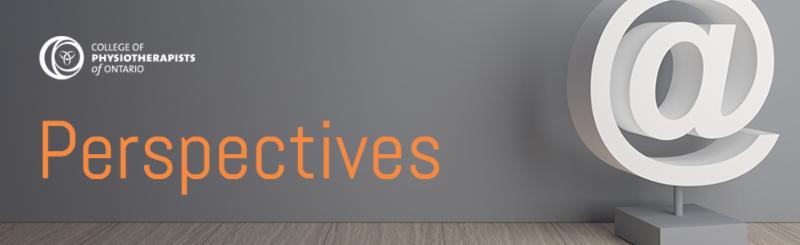 June 2022 | www.collegept.org | info@collegept.orgWelcome to the June edition of Perspectives.As we move into what promises to be a busy summer, our team remains focused on the development of the Ontario Clinical Exam (OCE). More information about a webinar regarding the OCE and entry to practice is included in this newsletter. We look forward to hosting additional information sessions as more details become available.We have also included more information from the Ministry of Health and the Chief Medical Officer of Health about the lifting of mandatory masking and what this means for physiotherapists and their patients.Stay safe,Rod Hamilton RegistrarCollege of Physiotherapists of OntarioMasking Update and Considerations for Patient SafetyAs of June 11, 2022, the Ministry of Health (MOH) and Chief Medical Officer of Health have revoked mandatory masking mandates in most health care settings. Masks are still required in long-term care and retirement homes.According to the announcement from the MOH, physiotherapists and patients should continue to wear a mask if they feel it is right for them, are at high risk for severe illness, recovering from COVID-19, have symptoms of the virus or are a close contact of someone with COVID-19.It is also important to note that organizations may choose to implement their own masking policies. Physiotherapists are encouraged to speak with their employer about masking requirements.The Ministry of Health will issue guidance for health care workers and organizations on when masks should be worn in hospitals and other health care settings. We will continue to provide updated information as it becomes available.Stay InformedPhysiotherapists should continue to monitor the COVID guidance on the College website for updated information. If you have further questions, please contact the Practice Advisors atadvice@collegept.org or 1-800-583-5885 ext. 241.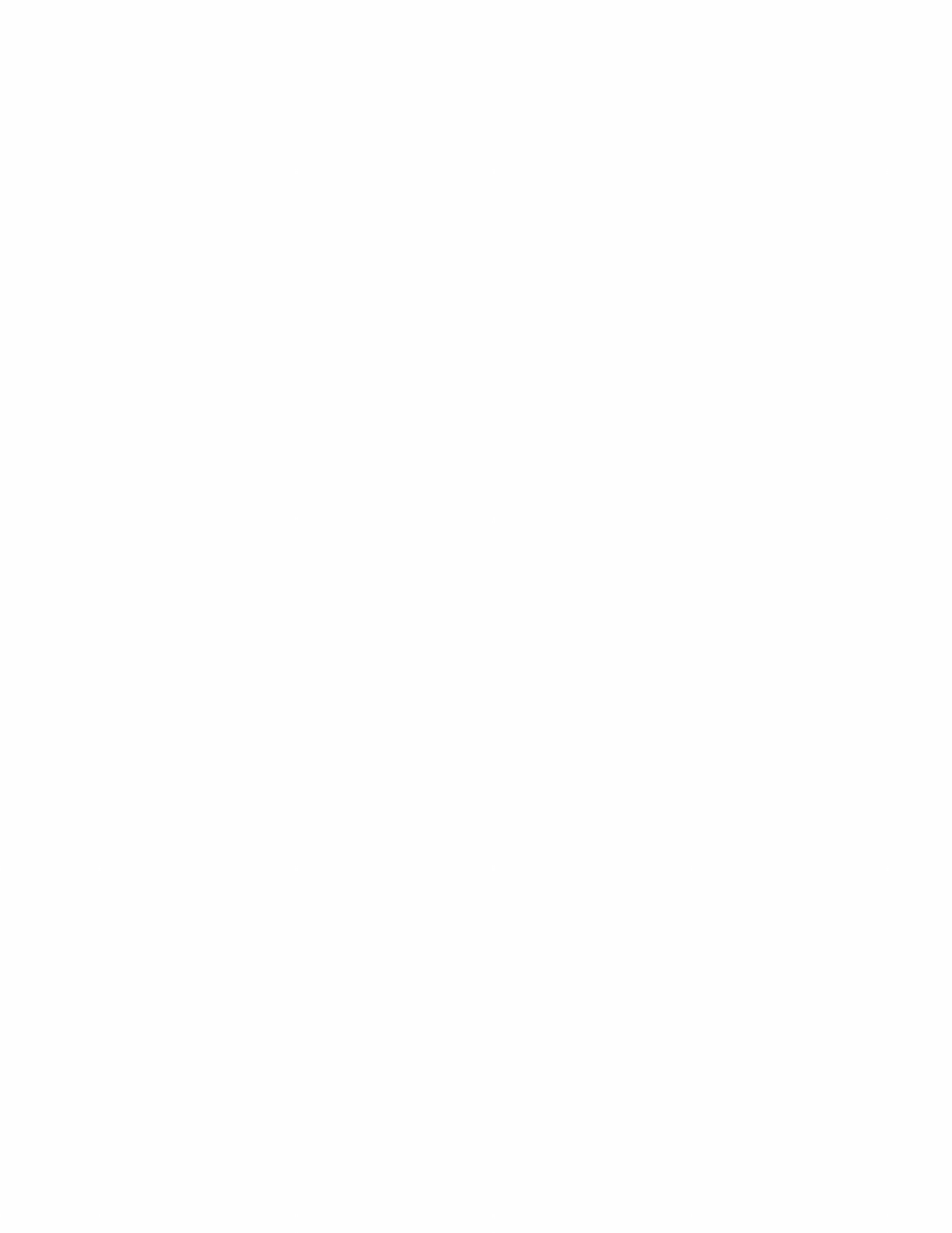 Becoming a Licensed PT: The Ontario Clinical Exam and Other Pathways WebinarJoin us on Monday, June 20 from 10:00 a.m. to 11:00 a.m. for a virtual information session about the Ontario Clinical Exam (OCE), entry-to-practice requirements and other registration pathways in Ontario.Hosted by Anita Ashton, Deputy Registrar and Amanda Pinch, Manager of Examinations, this webinar will provide information about the development and implementation of the Ontario Clinical Exam (OCE), the College’s exam exemption policy, and what PT students and others can expect as they prepare to enter the physiotherapy profession in Ontario.A recording of the webinar will be available after the scheduled event for anyone who is unable to attend live.Case of the Month: In Case of EmergencyAs with any working professional, urgent personal issues will sometimes come up during a physiotherapist's work day. However, if these emergencies come up during a patient's treatment, PTs need to also consider their professional and ethical obligations to their patients.In a new Case of the Month, we find out what happens when one physiotherapist abruptly leaves a patient alone in a treatment room with acupuncture needles in their knee, and no way to call for help.New Blog: Addressing and Preventing All Forms of Sexual AbuseWe continue to receive a high number of complaints from patients about boundary crossings and sexual abuse. Many of these complaints are related to the unexpected touch of a patient’s undergarments or body parts, or comments made by physiotherapists towards the patient while care is being provided.Physiotherapists can do more to ensure that patients understand the therapeutic intent by using clear communication and by seeking more specific permissions. This new blog post from the College's Patient Relations Committee details how physiotherapists can address and prevent all forms of sexual abuse.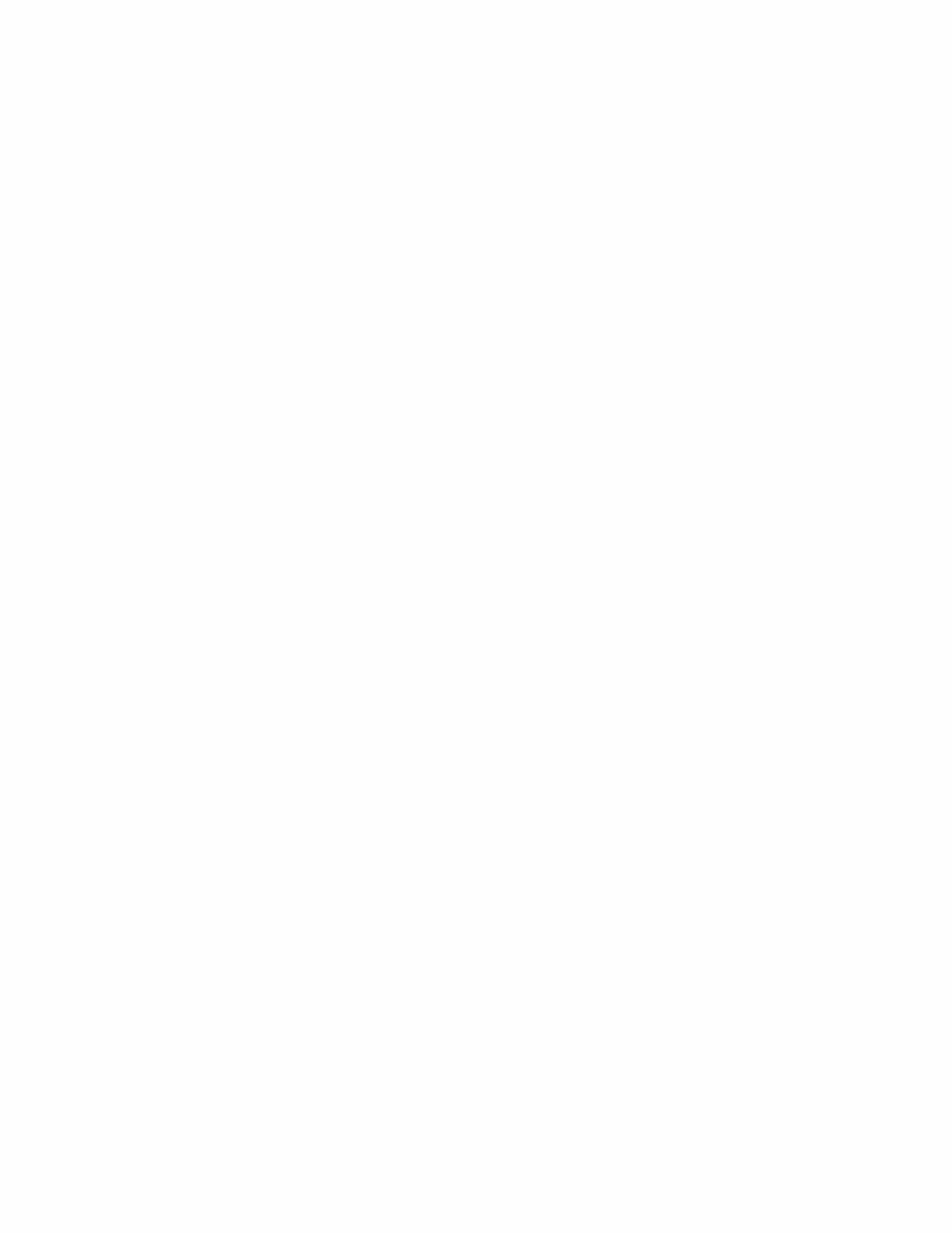 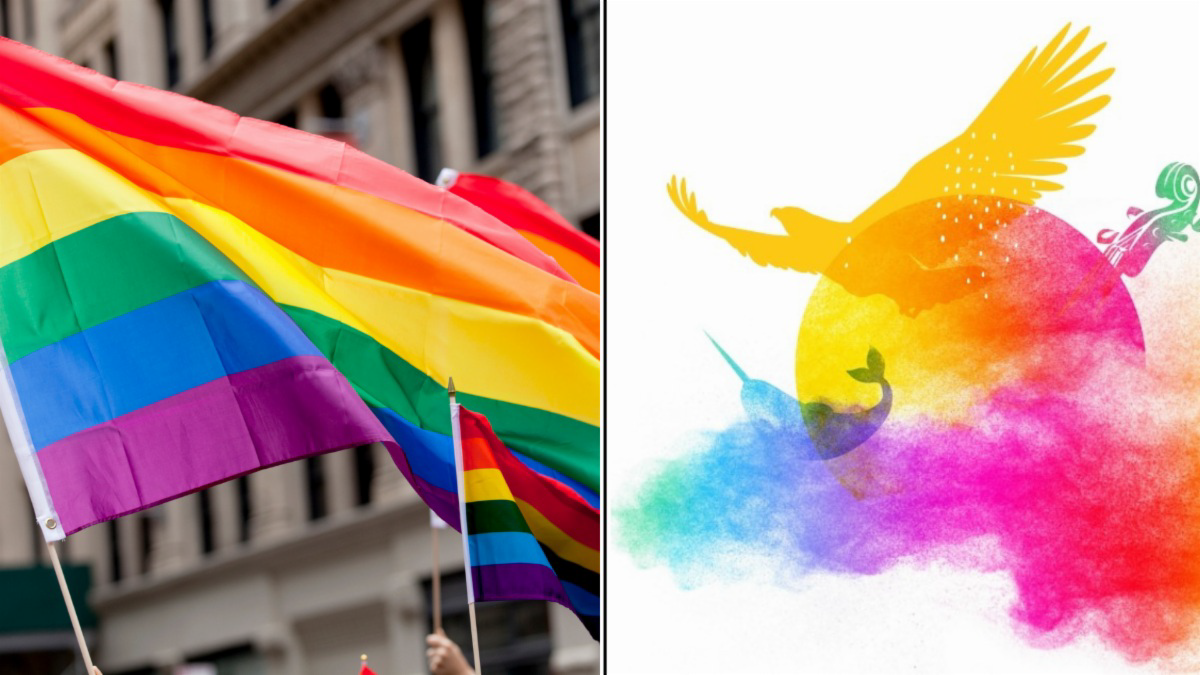 June is Pride Month and Indigenous History MonthLet's reflect on the ways in which physiotherapists can create a welcoming space for everyone.In June we recognize and celebrate diversity and inclusion through Pride Month and National Indigenous History Month. It is also a time to reflect on what still needs to be done to foster safe, welcoming and equitable care for LGBTQ+ and Indigenous patients.Remember that under no circumstances can physiotherapists make decisions about providing care based on any of the grounds detailed in the Ontario Human Rights Code. This includes ancestry, race, sexual orientation, gender identity and more.We look forward to continuing to broaden our resources and education through our ongoing equity, diversity and inclusion (EDI) work. We have highlighted some helpful resources below.Indigenous and First Nations ResourcesFirst Nations Health Authority - Cultural Safety and HumilityQueen's University - Indigenous Healthcare Education and Practice: Applying Digital Teaching and Learning Resources to the TRC’s Calls to ActionUniversity of Toronto Family Medicine Report: Caring for Our Diverse Populations (chapter 14)LGBTQ+ Resources:Canadian Physiotherapy Association – Introduction to Culturally Safe Care for Trans People in PhysiotherapyGender Identity and Expression BrochureAction Canada for Sexual Health and Rights - Handbook for Health Care Providers Working with Clients from Diverse CommunitiesCollege Blogs:Strengthening the Therapeutic Relationship: Identifying and Addressing Implicit Bias Being More Inclusive in Your PracticeMore resources related to equity, diversity and inclusion are available on the College website.EDI ResourcesNow Recruiting OCE Examiners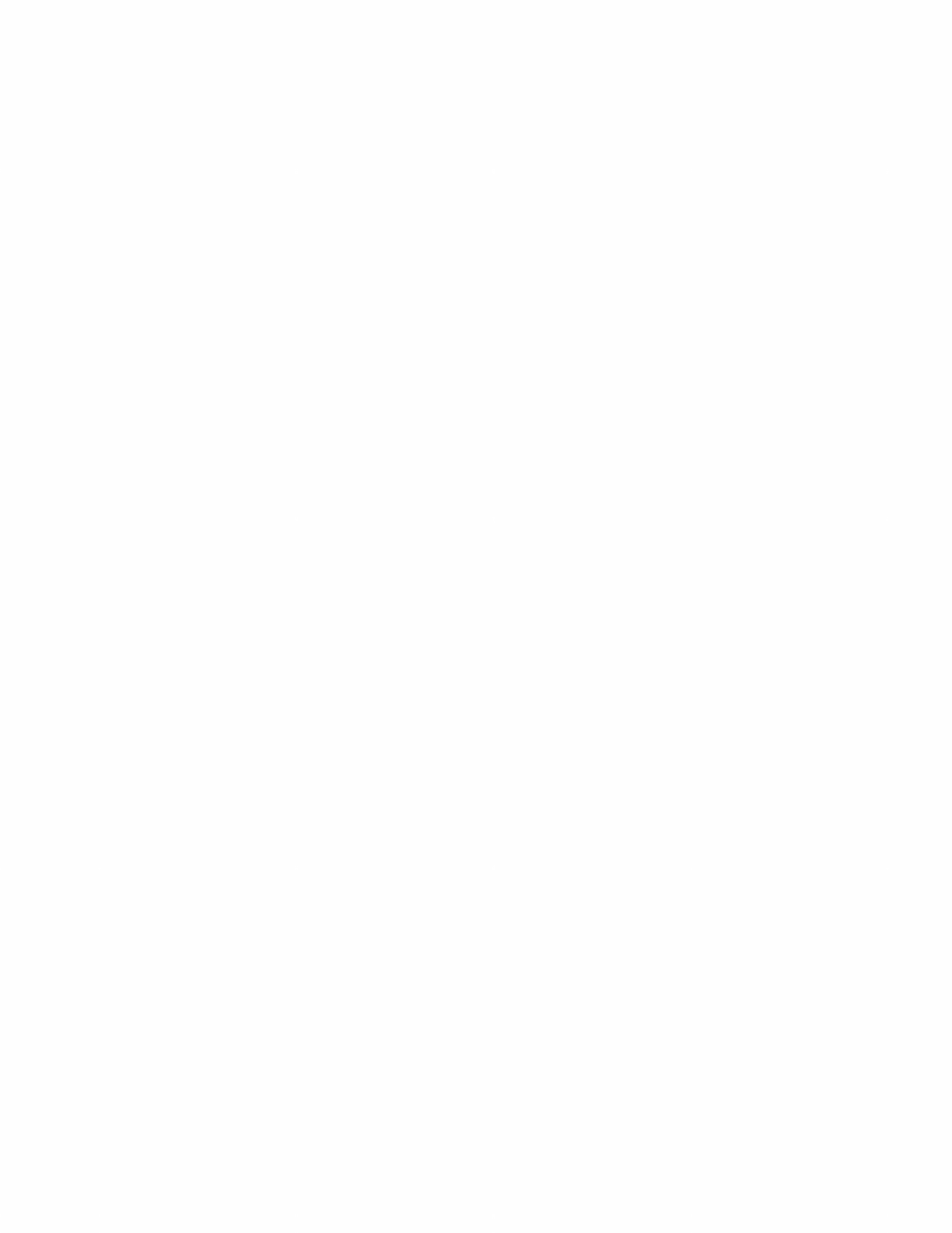 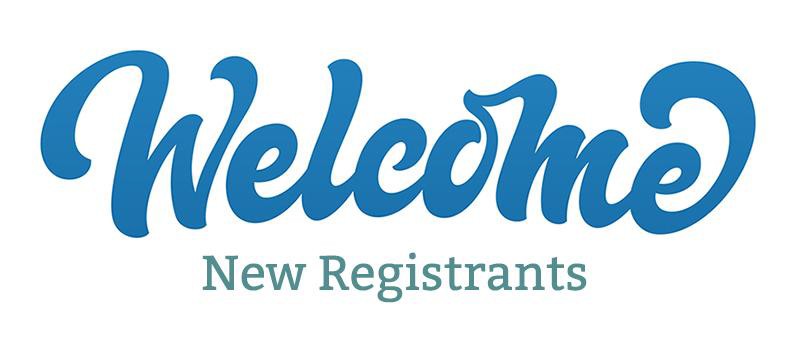 We are currently recruiting registered physiotherapists to support the administration of the Ontario Clinical Exam (OCE). Examiners will be hired as independent contractors and will work on an as needed basis aligned with scheduled exam dates.We are committed to attracting and retaining a diverse examiner pool to support four to six administrations of the Ontario Clinical Exam each year. The College will honour your experiences, perspectives, and unique identity.Please apply by June 24, 2022.Next Council Meeting: June 28 and 29The next College Council meeting is scheduled for June 28 and 29, 2022. Council will be discussing the development and implementation of the Ontario Clinical Exam (OCE), along with several other items.Council meetings are open to the public and anyone is welcome to attend virtually. The meeting materials and livestream links will be posted to the College website in advance of the meeting.The College would like to welcome our newly registered physiotherapists.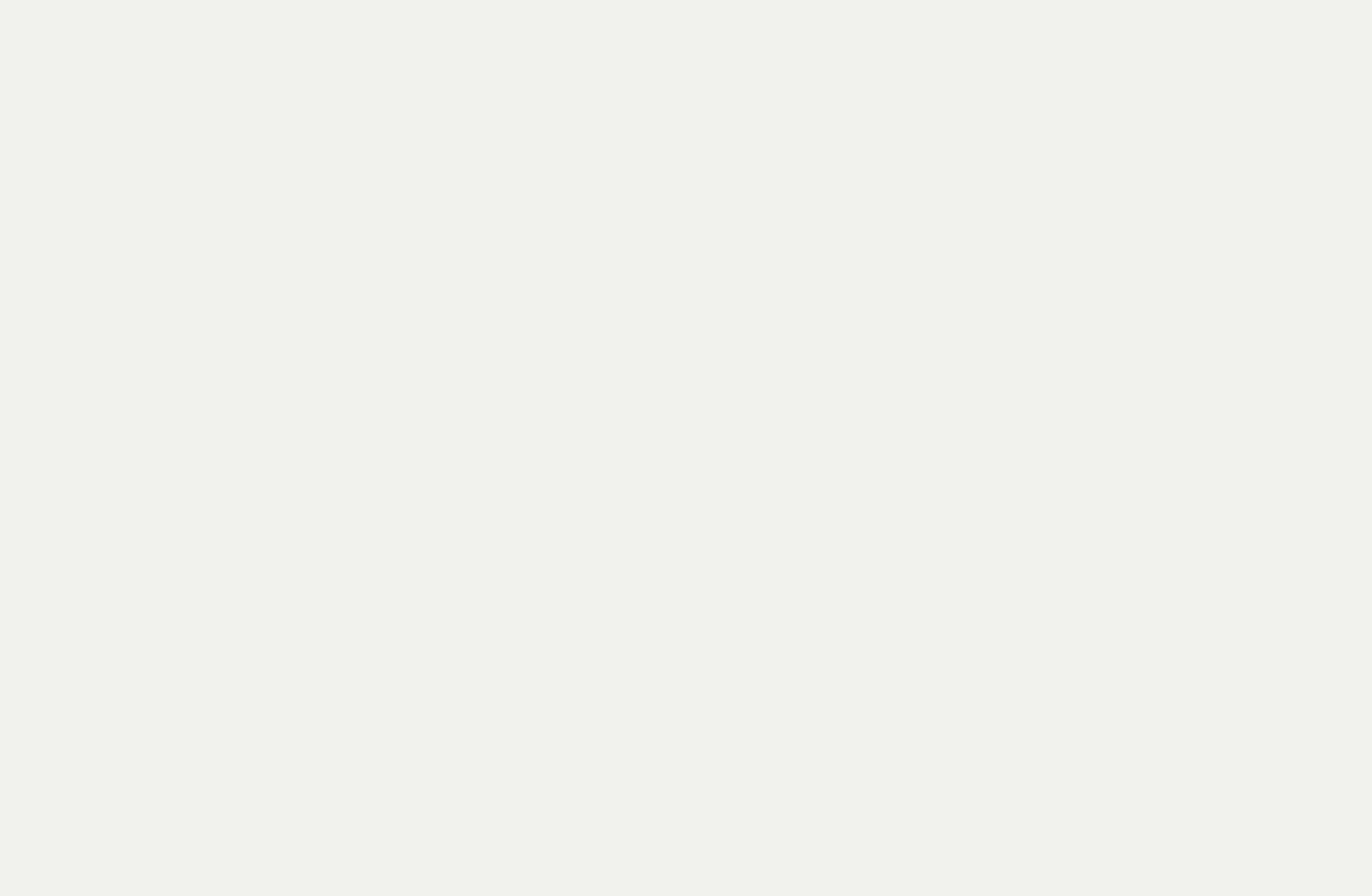 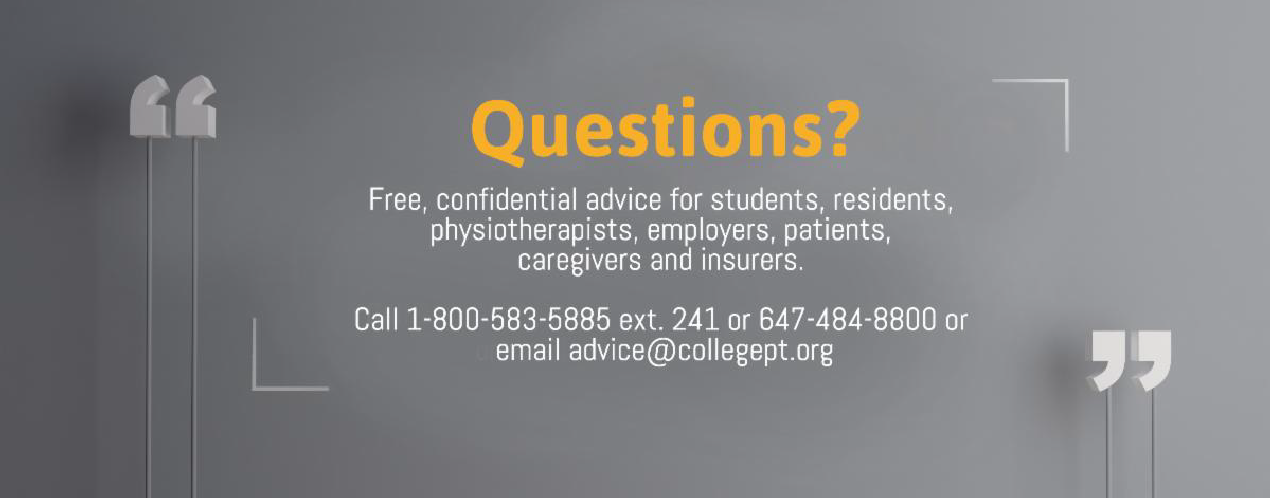 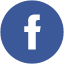 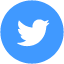 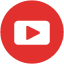 